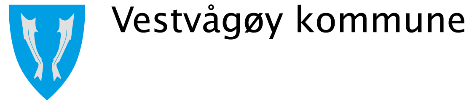            Søknad om midlertidig/varig fritak fra driveplikten på jordbruksarealI henhold til jordloven § 8 a kan det gis fritak fra driveplikten enten varig eller for ei viss tid. Ved avgjørelse om fritak fra driveplikten skal det tas hensyn til hvor viktig det er å holde jordbruksarealene i hevd, bruksstørrelsen, avkastningen på arealet og om det i området eiendommer ligger i er etterspørsel etter tilleggsjord. Det skal og legges vekt på søkers livssituasjon.For at kommunen skal kunne vurdere og behandle en søknad om fritak fra driveplikten kreves følgende punkter utfylt.1.Opplysninger om eierSøkerens navn:Søkerens navn:Postadresse:Postadresse:Postnr./Poststed:Postnr./Poststed:Telefonnr.:Telefonnr.:E-postadresse til eier:E-postadresse til eier:2. Opplysninger om          eiendommenGnr./bnr.:2. Opplysninger om          eiendommenFulldyrka jord:  2. Opplysninger om          eiendommenOverflatedyrka jord:2. Opplysninger om          eiendommenInnmarksbeite:3. Om leietakerLeietakere (navn, adresse):Leietakere (navn, adresse):4. Søknaden gjelderHele jordbruksarealet på eiendommen4. Søknaden gjelderDeler av arealet4. Søknaden gjelderFritak fra kravet om 10 årig avtale4. Søknaden gjelderVarig fritak5. Begrunnelse for hvorfor du søker om fritak fra drivepliktenHvordan drives arealene i dag?Er det etterspørsel etter tilleggsjord i området?Spesielle forhold ved søkers livssituasjon (eks:alder, sykdom, under utdanning)6.VedleggUnderskrift:Eiers signaturDato / Sted